ほけんだより　９月号　青山小学校　　長い夏休みが終わり、２学期が始まりました。ご家庭におかれましては子どもたちに感染予防についてのお声掛けを頂き、元気に楽しく安心して過ごせるようにご配慮くださりありがとうございます。学校でも引き続き手洗いの励行、ソーシャルディスタンス等の感染予防対策の声掛けをしてまいります。まだまだ暑い日が続きます。引き続き熱中症対策のために、多めの水分・タオル・帽子をお持たせください。保健室は２学期から、立岡と井谷で担当しています。どうぞよろしくお願いします。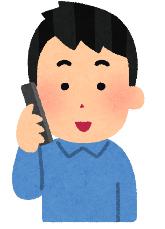 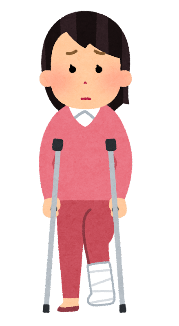 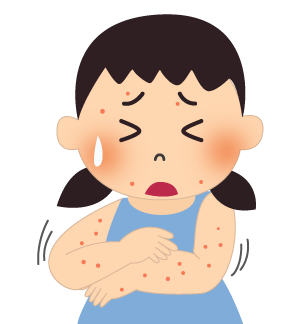 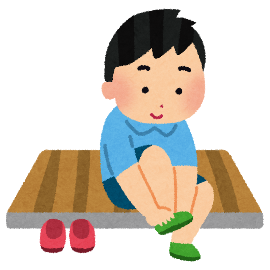 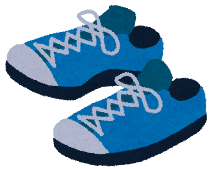 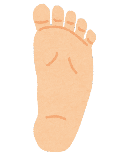 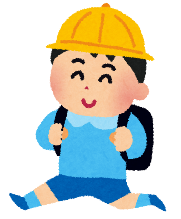 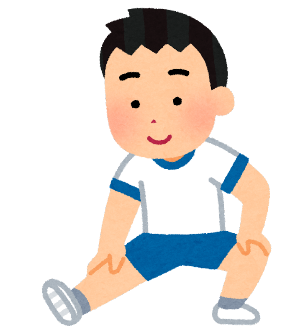 ９/５（月）身体測定（６年生）９/６（火）身体測定（５年生）９/７（水）身体測定（４年生）９/８（木）身体測定（３年生・たんぽぽ）９/９（金）身体測定（２年生）９/１2（月）身体測定（１年生）９/1６（金）視力検査（６年生）９/２０（火）視力検査（４年生）９/２1（水）視力検査（２年生）９/２２（木）視力再検査（２・４・６年生対象者）９/２６（月）視力検査（５年生）９/2８（水）視力検査（３年生・たんぽぽ）９/２９（木）視力検査（１年生）９/３０（金）視力再検査（１・３・５年・たんぽぽ対象者）